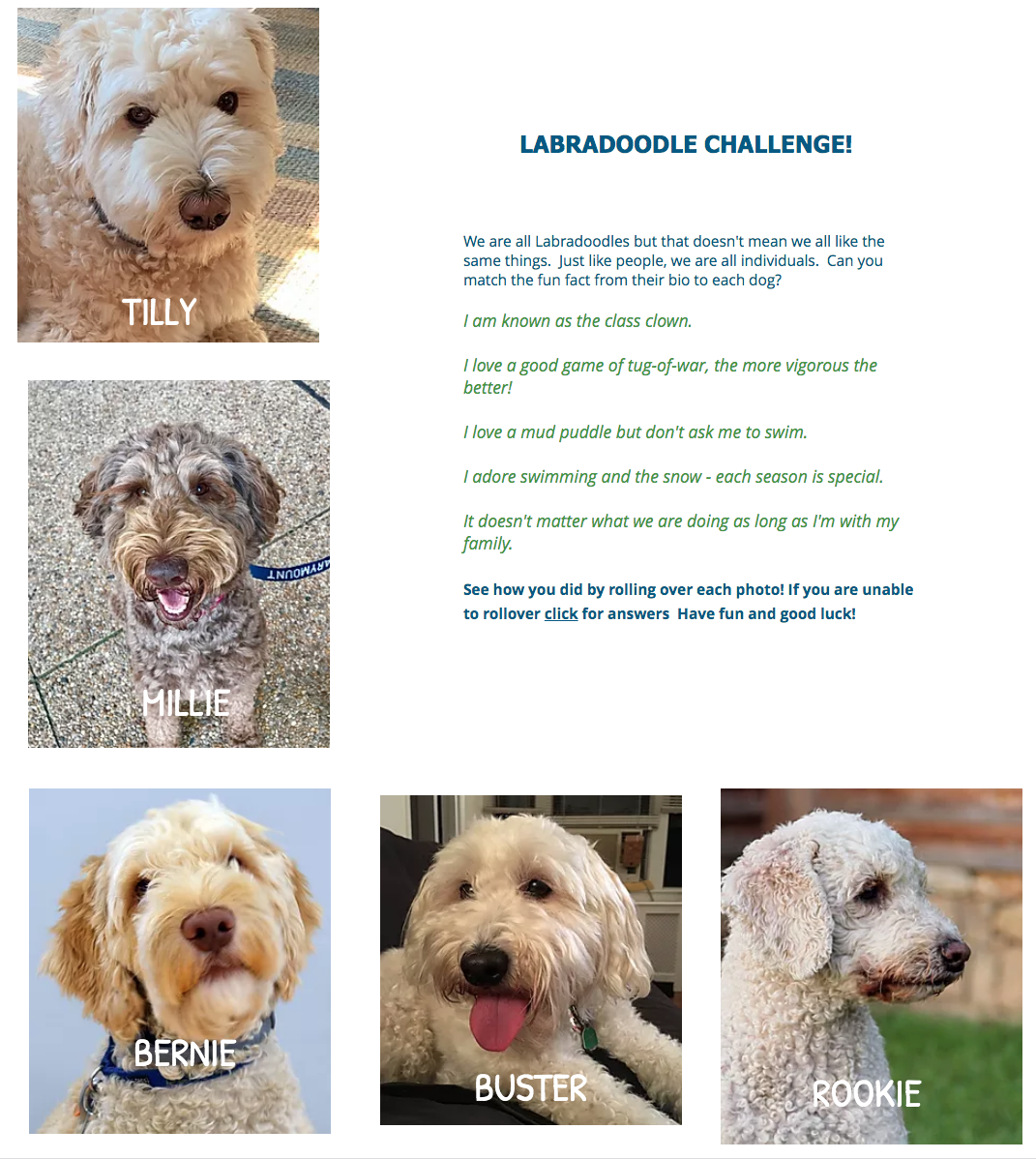 Dog’s Name/ QuoteTilly:               I adore swimming and the snow - each season is special. 
Millie:           It doesn't matter what we are doing as long as I'm with my family.
Bernie:          I love a mud puddle but don't ask me to swim.Buster:        I am known as the class clown. 
Rookie:      I love a good game of tug-of-war, the more vigorous the better​!